		Утверждаю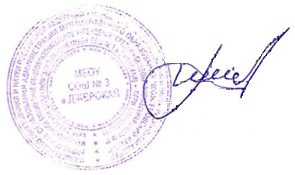                                                                                                 Директор МБОУ СОШ №3 а.Джерокай                                                                                                     _________________М. М. Паков                                                                                                                                                     Приказ № 107 от 08.07.2022г.Учебный планМБОУ СОШ №3 а. Джерокай на 2022-2023г учебный годОсновное общее образование  ФГОС  6,7,8,9 классы (с русским неродным языком обучения)Пояснительная запискак учебному плану МБОУ СОШ №3 а.ДжерокайОсновное общее образованиеФГОС 6,7,8,9 классы2022-2023 учебный годУчебный план основного общего образования обеспечивает введение в действие и реализацию требований Стандарта, определяет общий объем учебной нагрузки обучающихся, состав учебных предметов   и направлений внеурочной деятельности, распределяет учебное время, отводимое на освоение содержания образования по классам и учебным предметам по классам. Учебный план разработан в соответствии с Примерным учебным планом среднего общего образования, одобренного решением федерального учебно-методического объединения по общему образованию (протокол №1/15 от 08.04.2015 года, ред. от 04.02.2020г.) и ООП ООО (организационный раздел), Федеральным законом от 29.12.2012 г. №273 «Об образовании в Российской Федерации», приказом Министерства образования и науки Российской Федерации от 31.12.2015г. №1576, реализующим основную образовательную программу начального общего образования, по формированию учебных (образовательных) планов в соответствии ФГОС НОО» по 1-му варианту, Закона Республики Адыгея от 27.12.2013 г. №264 «Об образовании Республики Адыгея», Закона Республики Адыгея от 31.03.1994 г. №74-1 «О языках народов Республики Адыгея» (с изменениями и дополнениями от 28.12.2011 г., от 29.04.2014 г.).        в соответствии с письмом Министерства образования и Республики Адыгея рекомендует реализацию областей «Родной якай, реализующий основную образовательную программу основного общего образования, является важнейшим нормативным документом по введению и реализации ФГОС ООО по 1-му варианту в 6,7,8, 9 классах.Учебный план состоит из двух частей: обязательной части и части, формируемой участниками образовательных отношений, включающей внеурочную деятельность.Обязательная часть учебного плана ООП ООО определяет состав учебных предметов, обязательных учебных областей, которые должны быть реализованы в образовательном учреждении и учебное время, отводимое на их изучение по классам (годам) обучения.Обязательные предметные области: Филология (русский язык, русская литература, родной язык (адыгейский), Родная литература (адыгейская), иностранный язык); Математика и информатика (математика, алгебра, геометрия, информатика); Общественные науки (история, обществознание, география); Естественные науки (физика, химия, биология), Искусство (музыка, изобразительное искусство), Технология(технология); Физическая культура и ОБЖ (физическая культура, ОБЖ).     Часть учебного плана, формируемая участниками образовательных отношений, обеспечивает реализацию индивидуальных потребностей обучающихся, для  6,7,8,9 классов по учебным предметам родной язык (адыгейский), литература на родном (адыгейском) языкеВторая часть, формируемая участниками образовательных отношений, обеспечивает реализацию индивидуальных потребностей обучающихся и сформирована на основании запросов обучающихся, родителей (законных представителей), также имеющихся кадровых, материально-технических и иных условий.    Внеурочная деятельность запланирована с учетом рекомендаций Информационно-методического письма об организации внеурочной деятельности в рамках реализации обновленных федеральных государственных образовательных стандартов начального общего и основного общего образования, направленным письмом Минпросвещения РФ от 05.07.2022г.№ТВ-1290/03 «О направлении методических рекомендаций». На внеурочную деятельность в 1 классе запланировано 5 часов еженедельно. При этом, 3 часа в неделю отведены на части внеурочной деятельности, рекомендуемые для всех обучающихся:1 час в неделю – на информационно-просветительские занятия патриотической, нравственной и экологической направленностей «Разговоры о важном»(понедельник, первый урок);1 час в неделю – на занятия по формированию функциональной грамотности обучающихся: курс «Финансовая грамотность»;1 час в неделю – на занятия, направленные на удовлетворение профориентационных интересов и потребностей обучающихся, курс «Мир профессий»Из вариативной части внеурочной деятельности:  1 час в неделю – на занятия, связанные с освоением обучающихся  учебного предмета по ОБЖ. 1 час в неделю – на занятия, направленные на удовлетворение интересов и потребностей обучающихся в физическом развитии (курс внеурочной деятельности «Здоровейка»).Образовательной организацией определен режим работы 5- дневная учебная неделя: в соответствии с требованиями СанПин (постановление Главного государственного санитарного врача РФ от 28 сентября 2020г. 28 «Об утверждении санитарных правил СП 2.4.3648-20 «Санитарно-эпидемиологические требования к  организациям воспитания и обучения, отдыха и оздоровления детей и молодежи»)      Продолжительность учебного года для 6,7,8 классов составляет 35 недель, для 9-го 34 недели.Продолжительность каникул в течение учебного года составляет 30 календарных дней, летом –  8 недель. Продолжительность урока в основной школе составляет – 45 минут Учебный год в 6-8 классах заканчивается промежуточной аттестацией в форме контрольных работ по следующим предметам: адыгейский язык, русский язык, математика.Учебный год в 9-ом классе заканчивается Государственной итоговой аттестацией по 4 предметам: Русский язык, Математика и два предмета по выбору.Предметные областиПредметные областиУчебные предметы                                   классыколичество часов в неделюколичество часов в неделюколичество часов в неделюколичество часов в неделюколичество часов в неделюПредметные областиПредметные областиУчебные предметы                                   классыVIVIIVIII1ХВсего часовОбязательная частьОбязательная частьОбязательная частьОбязательная частьОбязательная часть    Филология Русский язык и литератураРусский язык643316    Филология Русский язык и литератураЛитература322310    Филология Родной язык и литературное чтение на родном языкеРодной (адыгейский) язык /Родной (русский) язык 0,510,513    Филология Родной язык и литературное чтение на родном языкеЛитературное чтение на адыгейском языке/Литературное чтение на русском языке0,510,513    Филология Иностранные  языки    Немецкий язык336    Филология Иностранные  языки    Английский язык336Математика и информатикаМатематика и информатикаМатематика5--5Математика и информатикаМатематика и информатикаАлгебра-3339Математика и информатикаМатематика и информатикаГеометрия-2226Математика и информатикаМатематика и информатикаИнформатика -1113Общественно-научные предметыОбщественно-научные предметыИстория РоссииВсеобщая история22228Общественно-научные предметыОбщественно-научные предметыОбществознание11114Общественно-научные предметыОбщественно-научные предметыГеография12227Основы духовно-нравственной культуры народов РоссииОсновы духовно-нравственной культуры народов РоссииОсновы духовно-нравственной культуры народов России-----Естественно-научные предметыЕстественно-научные предметыФизика-2237Естественно-научные предметыЕстественно-научные предметыХимия--224Естественно-научные предметыЕстественно-научные предметыБиология 11226ИскусствоИскусствоМузыка1113ИскусствоИскусствоИзобразительное искусство11--2ТехнологияТехнологияТехнология22217Физическая культура и основы безопасности жизнедеятельности Физическая культура и основы безопасности жизнедеятельности Основы безопасности жизнедеятельности--112Физическая культура и основы безопасности жизнедеятельности Физическая культура и основы безопасности жизнедеятельности Физическая культура22228Итого:Итого:28293131119Часть, формируемая участниками образовательных отношенийЧасть, формируемая участниками образовательных отношенийЧасть, формируемая участниками образовательных отношений12126Максимально допустимая недельная нагрузкаМаксимально допустимая недельная нагрузкаМаксимально допустимая недельная нагрузка29313233125Внеурочная деятельностьВнеурочная деятельностьСпортивно-оздоровительное направление: курс «Здоровейка», направленный на удовлетворение интересов и потребностей обучающихся в физическом развитииСпортивно-оздоровительное направление: курс «Здоровейка», направленный на удовлетворение интересов и потребностей обучающихся в физическом развитии1Духовно-нравственное направление: курс «Мир профессий», направленный на удовлетворение профориентационных интересов и потребностей обучающихсяДуховно-нравственное направление: курс «Мир профессий», направленный на удовлетворение профориентационных интересов и потребностей обучающихся1Социальное направление: «Финансовая грамотность», направленный на формирование функциональной грамотности обучающихсяСоциальное направление: «Финансовая грамотность», направленный на формирование функциональной грамотности обучающихся1Общекультурное направление: курс «Разговоры о важном», направленный на информационно-просветительские занятия патриотической, нравственной и экологической направленностейОбщекультурное направление: курс «Разговоры о важном», направленный на информационно-просветительские занятия патриотической, нравственной и экологической направленностей1Общеинтеллектуальное направление: курс ОБЖ, связанный с освоениемОбщеинтеллектуальное направление: курс ОБЖ, связанный с освоением1Индивидуальные потребности обучающихся6 класс7 класс8 класс9 классРодной (адыгейский) язык /Родной (русский) язык 0,510,51Литературное чтение на адыгейском языке/Литературное чтение на русском языке0,510,51